 The sky Boat Song 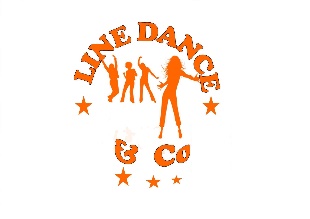 Valse  48 temps , 2 murs Musique : «  The sky boat Song « Castle Leoch Version feath Raya YarbroughChorégraphe : Corinne DELYIntro 22 secondes S1 BALANCE STEP FORWARD  R , BALANCE STEP BACK L 1 2 3 Avancer PD , PG à côté de PD , PD sur place 4 5 6 Reculer PG , PD à côté de PG , PG sur place                                                                                     12 :00S21/4 TURN R BALANCE STEP FORWARD  R , BALANCE STEP BACK L1 2 3 ¼ de tour à droite Avancer PD , PG à côté de PD , PD sur place                                                    3 :004 5 6 Reculer PG , PD à côté de PG , PG sur place            S3 TWINKLE FORWARD R,1/8 TURN R, BEHIND SIDE CROSS 1 2 3   Croiser PD devant PG , Avancer PG sur la  diagonale droite(1 :30) ,  1/8 de tour à droite  , Avancer PD sur la diagonale droite                                                                                                               4 :304 5 6 Croiser PG devant PD , 1/8 de tour à gauche  PD à droite, Croiser PG derrière PD                    3 :00S4 SLIDE STEP R , ROLLING VINE L1 2 3 Grand pas à droite , ramener le PG à côté du PD , Pause 4 5 6  ¼ de tour à gauche , avancer PG , ½ tour à gauche , reculer PD , ¼ de tour  à gauche , PG à gauche                                                                                                                                                               3 :00S5 COASTER STEP R , DEVELOPPE L1 2 3 Reculer PD , PG à côté de PD , Avancer PD4 5 6 Developpé jambe gauche S6 COASTER STEP L, DEVELOPPE R 123  Reculer PG , PD à côté de PD , Avancer PG4 5 6 Developpé jambe droite S7  STEP BACK  R ONDIAGONAL, BEHIND SIDE CROSS1 2 3 Reculer PD sur la diagonale gauche , PG à gauche , revenir poids sur PD 4 5 6 Croiser PG derrière PD , ¼ de tour à droite , avancer PD , Avancer PG                                         6 :00 S8  BALANCE FORWARD  ½ TURN R , BALANCE BACK ½ TURN R1 2 3  Avancer PD , ½ tour à droite , Reculer PG , Reculer PD                                                                12 :004 5 6  Reculer PG , ½ tour à droite , Avancer Pd , avancer PG                                                                   6 :00